PERMISSION FORMforPrescribed/Over-the-Counter MedicationSchool Building      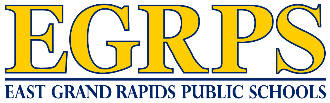 Student’s Last Name      	First Name      	Grade      	Teacher (if elementary)      Date of Birth      Parent/Guardian Name      Address      Cell Phone #      	Home Phone #      Date form received by school 	To be completed by the Physician or Authorized PrescriberName of Medication      Dosage      	Prescribed Time      Form of Medication: Tablet	 Liquid	 Inhaler	 Injection	 NebulizerRestrictions and/or side effects: None anticipated Yes, please describe:      	(Additional information may be documented on reverse side or attached to this document) For episodic/emergency events onlyStart Date:	 Date form received	Other dates:      Stop Date:	 End of school year	Other dates:      Physician’s Signature	Date	 Physician’s Phone #	Fax # 	To be completed by Parent/GuardianI request that      	receive the above medication at school according to standard school policy.Signature	Relationship 	Date	Parent must bring medication to the school office in the original, properly labeled prescription bottle. Make sure dosage is clearly identified. OTC (Over-the-Counter) medication must be in the original container labeled with the student’s name.Employee Initials	